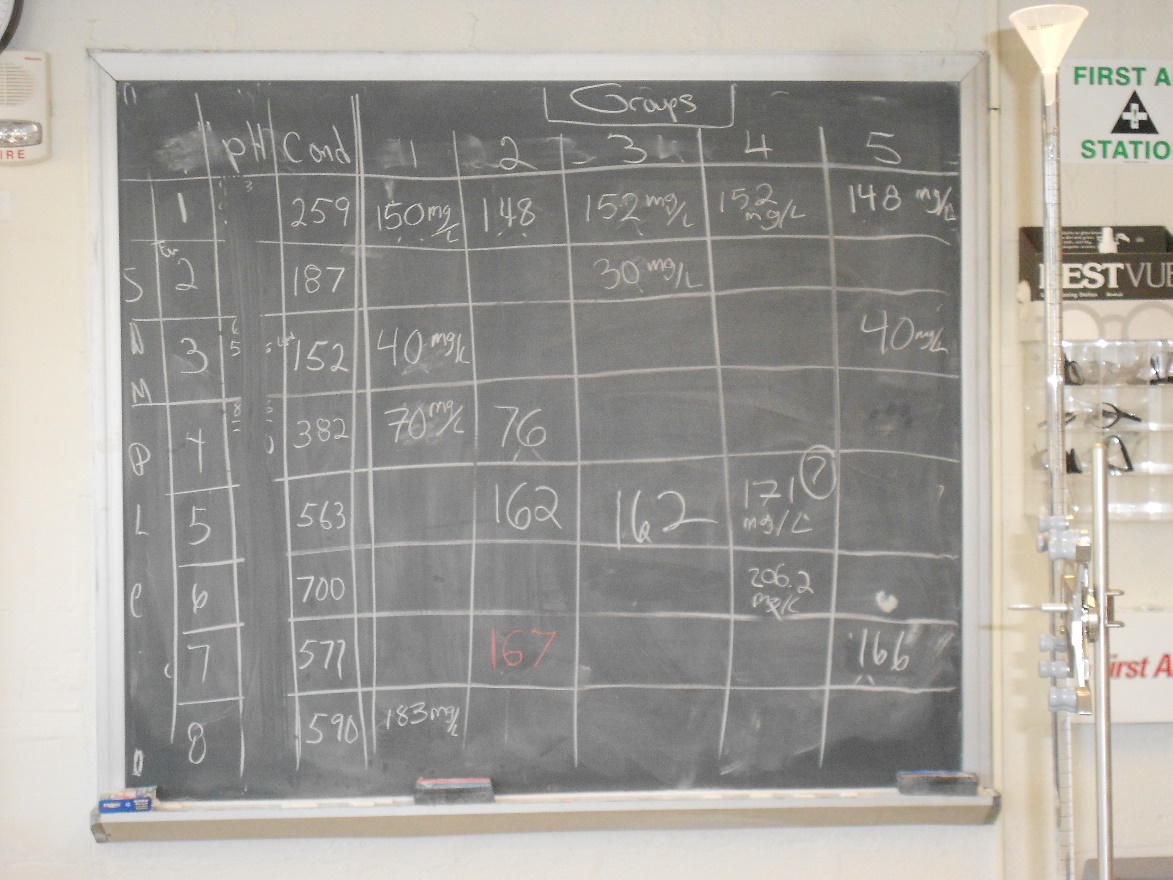 Tuesday Morning 2014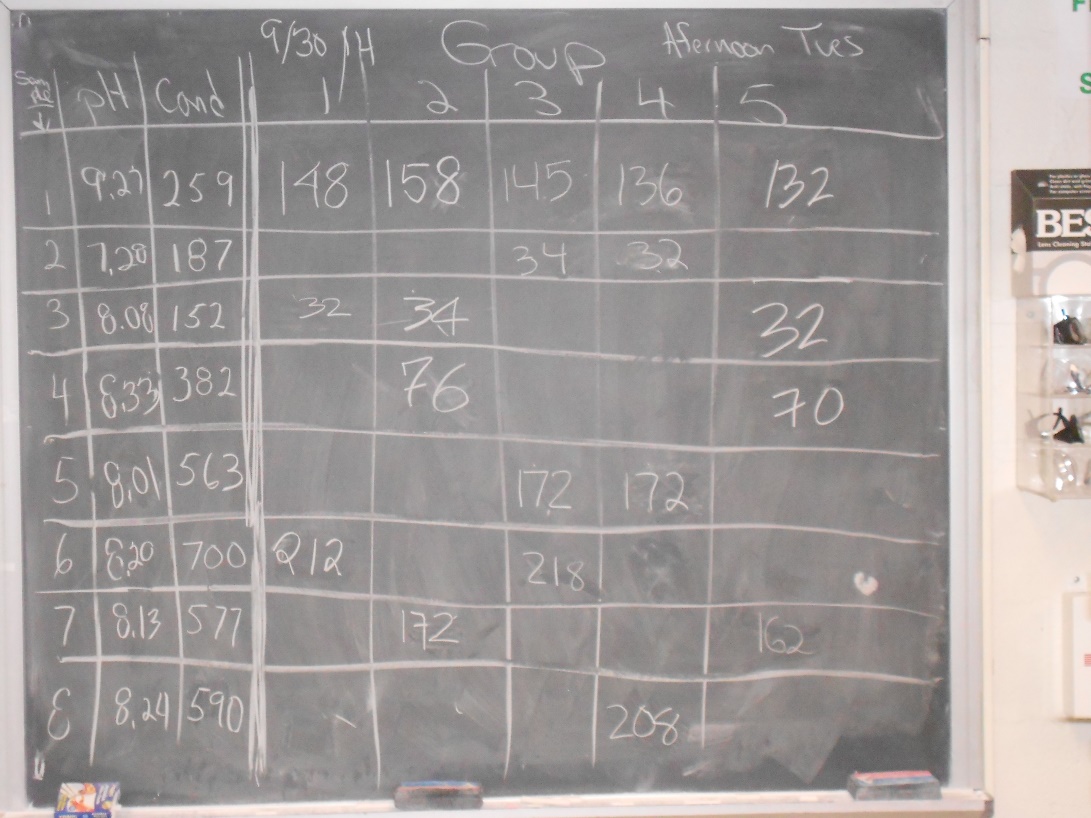 Tuesday Afternoon 2014Tuesday Morning - 2014Tuesday Morning - 2014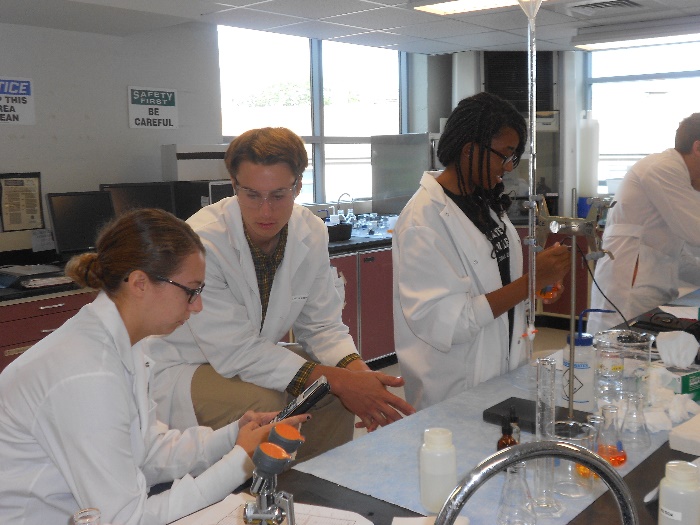 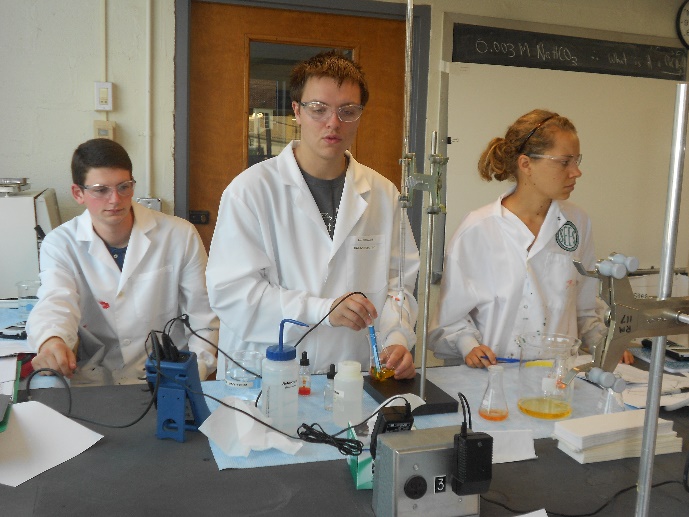 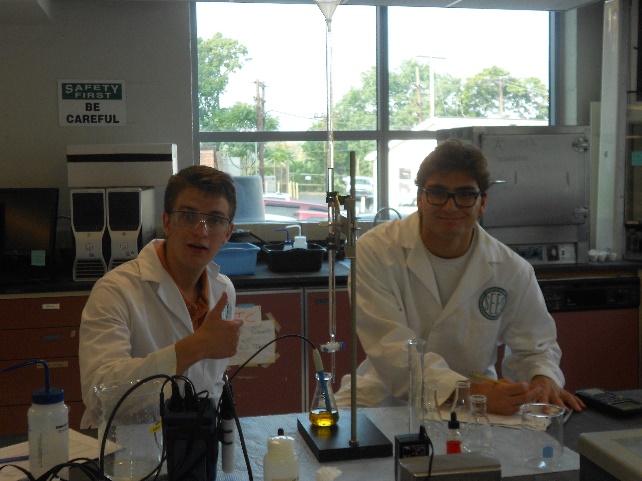 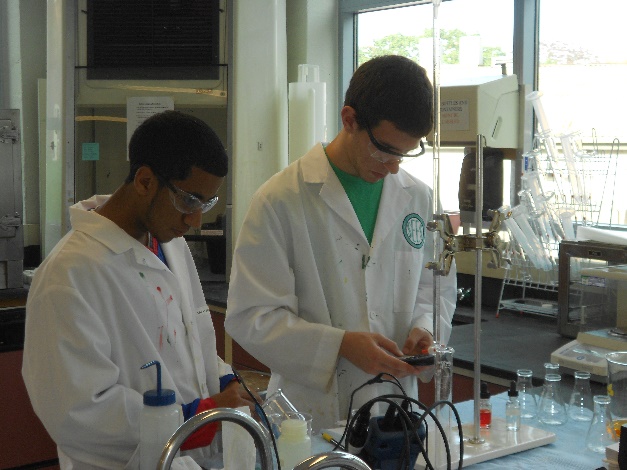 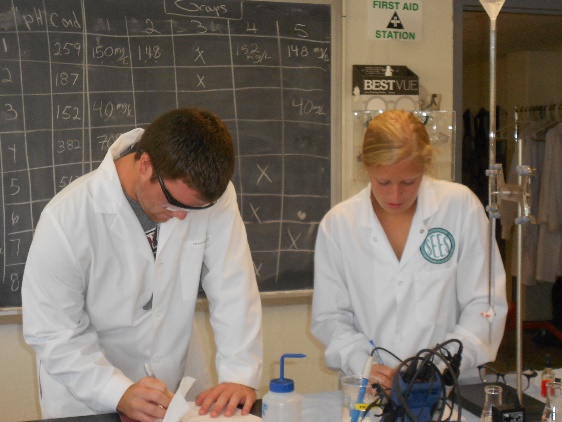 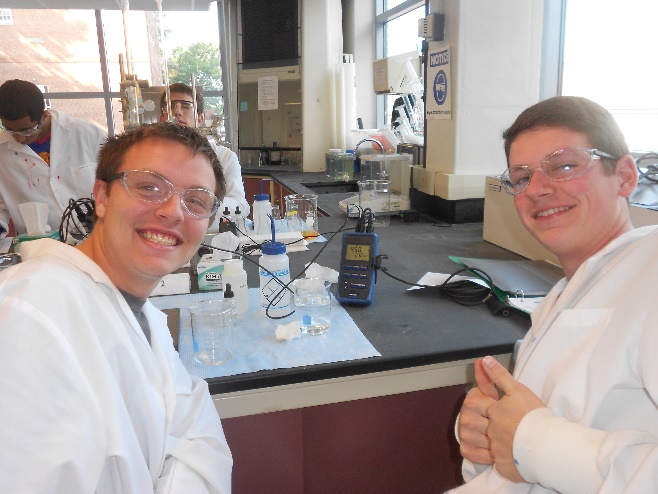 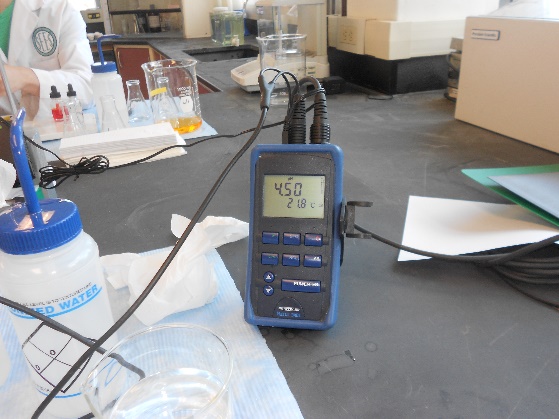 Tuesday Afternoon - 2014Tuesday Afternoon - 2014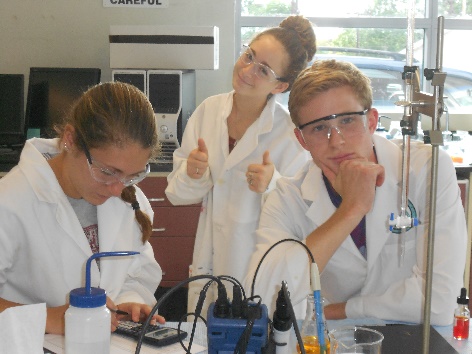 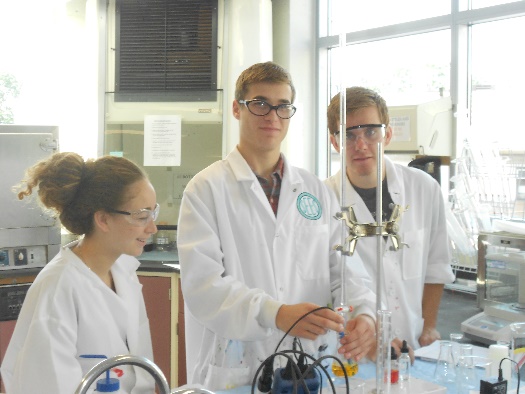 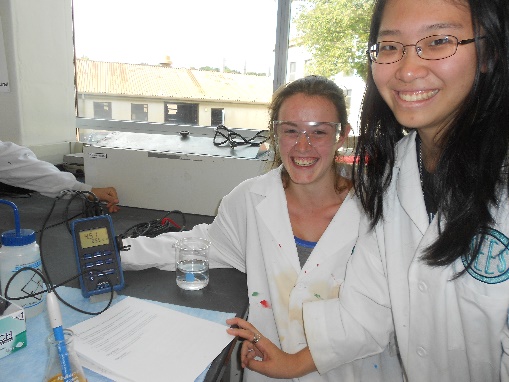 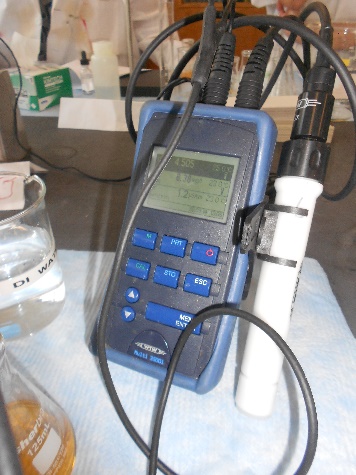 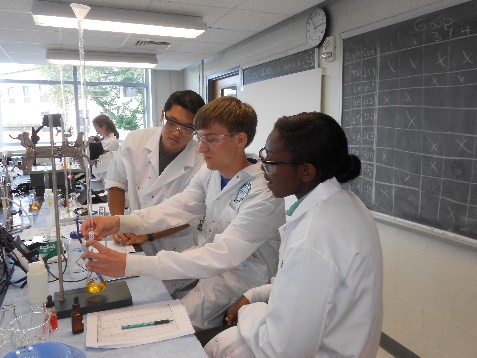 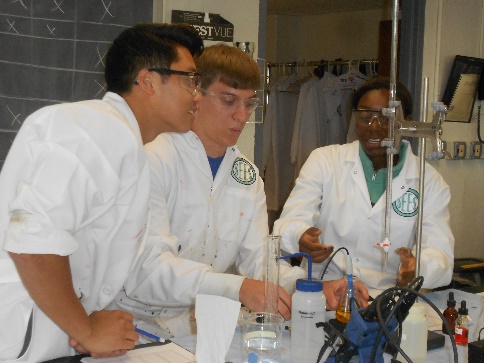 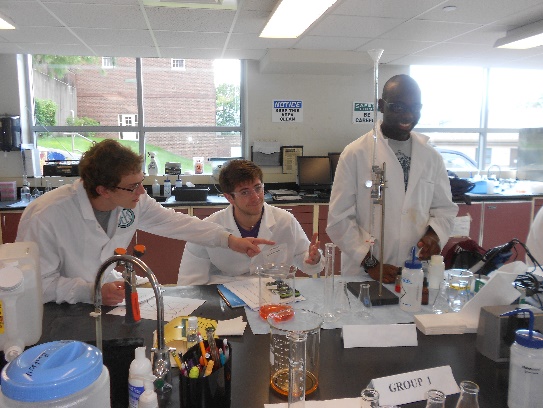 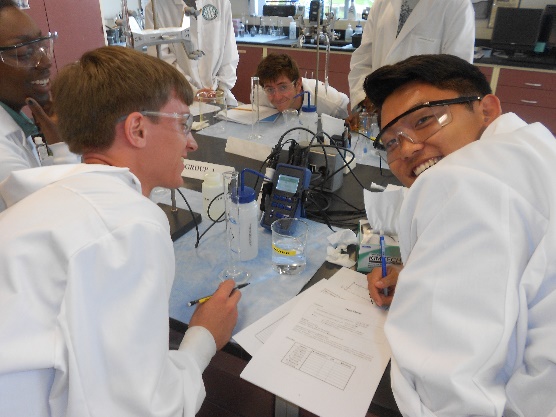 Thursday Morning - 2014Thursday Morning - 2014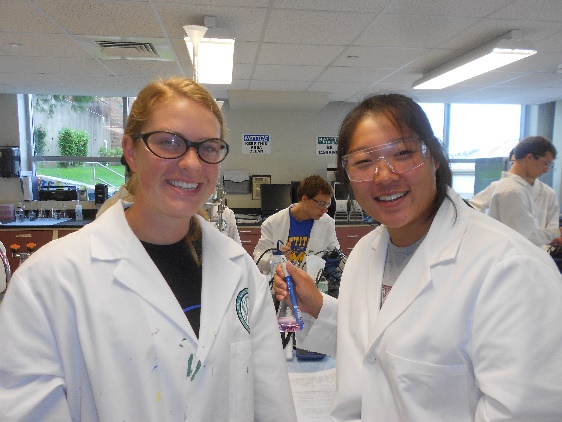 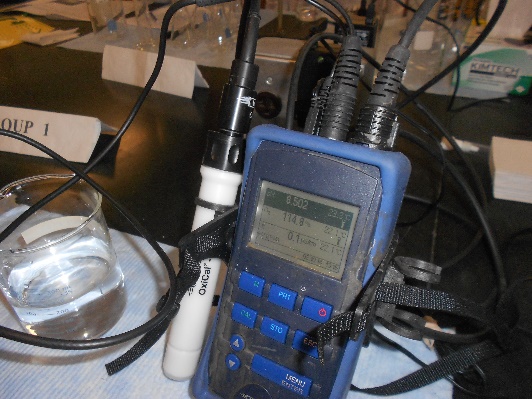 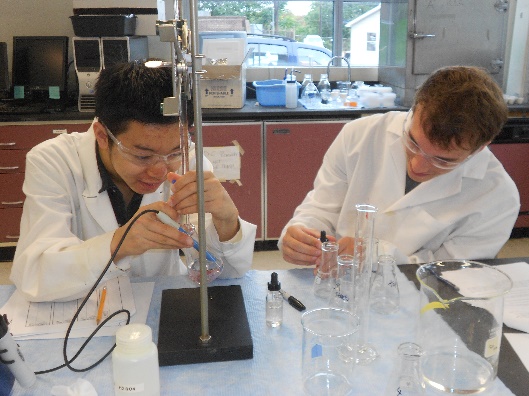 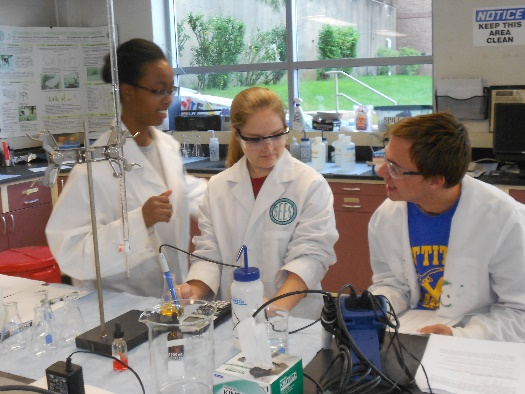 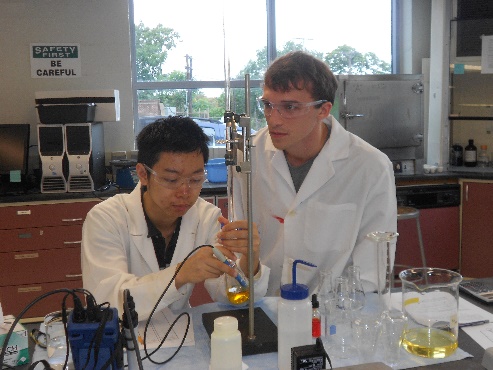 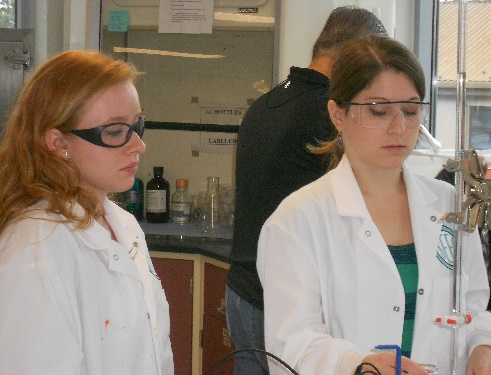 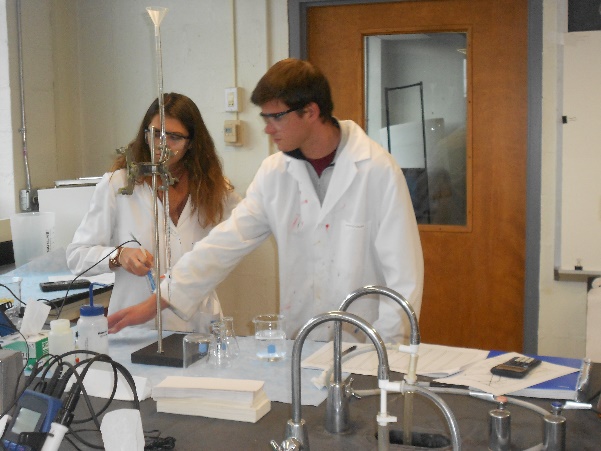 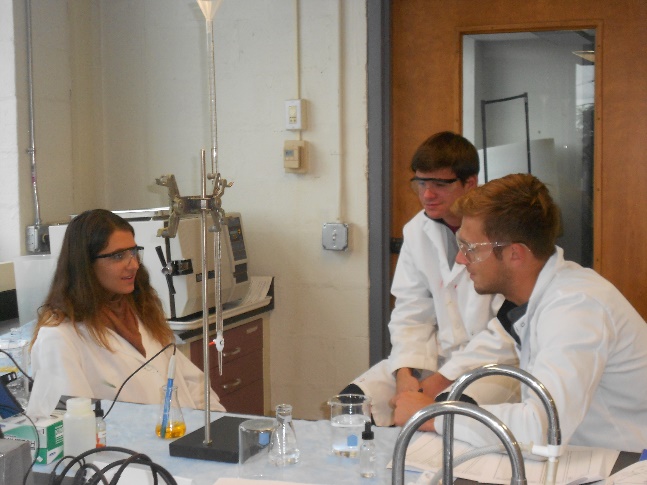 